Муниципальное бюджетное дошкольное образовательное учреждение«Детский сад № 67» Энгельсского муниципального района Саратовской области413105, Саратовская область, город Энгельс, 1 микрорайон, дом 10, тел.: 8(8453) 55-30-21E-mail: MDOY-67@yandex.ruСообщение из опыта работы на тему:«Современная вариативная модель построения образовательного процесса в дошкольной образовательной организации»Подготовили:старший воспитатель М.В. Конониренко,педагог-психолог  И.В. Гончарова.Энгельс 2019Вариативность образования – один из основополагающих принципов и направлений развития современной системы образования в России.Вариативность - это качество образовательной системы, характеризующее ее способность создавать и предоставлять воспитанникам варианты образовательных программ или отдельных видов образовательных услуг для выбора в соответствии с их изменяющимися образовательными потребностями и возможностями.Показатели степени вариативности педагогической системы: наличие в ней нескольких одинаково привлекательных и доступных для воспитанников вариантов программ; возможность выбора одного из вариантов получения дошкольного образования на базе образовательной организации или в условиях семьи; гибкость образовательной системы;создания условий для изменения образовательных потребностей воспитанников.Вариативность образования в соответствии с ФГОС ДО нацелена на обеспечение максимально возможной степени индивидуализации образования.Таким образом, вариативный образовательный процесс – взаимосвязанная деятельность всех субъектов образовательного процесса по реализации целей образования, осуществляемых в условиях выбора содержания, средств и способов деятельности и общения, ценностно-смыслового отношения личности к целям, содержанию и процессу образования.Вариативность  дошкольного образования в ДОУ заключается в следующем - каждое учреждение вправе  выбрать:- учебно-методический комплект;- парциальные программы;- образовательные технологии;- партнеров по реализации образовательной программы.И на основе вышеперечисленного создать свою вариативную образовательную средуи смоделировать уникальный образовательный процесс.Напомним, что в настоящее время в массовой практике дошкольного образования используются три основных принципа построения образовательного процесса:- учебный;- предметно-средовой;- комплексно-тематический.Надо заметить, ни один из них фактически не встречается в дошкольном образовании в чистом виде, сочетаясь с одним или двумя другими принципами, или моделями построения образовательного процесса.Учебный принцип (или учебная модель) построения образовательного процесса являлся наиболее распространенным и традиционным для российского дошкольного образования. Главное в этой модели:- обучение - ведущий образовательный процесс дошкольников  - специально организованные занятия - основная форма процесса обучения.Сегодня эти постулаты противоречат требованиям ФГОС ДО:- учебная деятельность не является не только ведущей, но даже адекватной деятельностью детей в дошкольном возрасте; ее предпосылки формируются к концу дошкольного детства;- «предметный» принцип построения образовательного процесса не соответствует возрастным особенностям дошкольников, поведение и деятельность которых «...обычно представляют еще недостаточно дифференцированное целое»;- организация специальных занятий по предметам не тождественна организации различных видов детской деятельности, более того, «они либо уступают место «обучению на занятиях», либо сами дидактизируются - в их содержании начинают зримо проступать черты учебных предметов»;- деятельность педагога и детей на специально организованных занятиях не является совместной деятельностью взрослого и детей, так как главной составляющей занятия является воздействие, а главной составляющей совместной деятельности - взаимодействие, сотрудничество.В последнее время все чаще упоминается предметно-средовой принцип (модель) построения образовательного процесса –где главной составляющей является дидактический материал, действие с которым, по мнению некоторых  авторов, автоматически развивает ребенка; соответственно, взрослому отводится роль второстепенная, опосредованная созданием указанного дидактического материала.Безусловно, в «чистом» виде (наиболее яркий пример - система М. Монтессори) он вряд ли может быть применим в современной практике дошкольного образования. Конечно, без современной развивающей предметно-пространственной среды, как высшей, на данный момент, точки развития предметно-средовой модели невозможна полноценная организация образовательного процесса в российском дошкольном образовании.Наиболее активно сейчас используется комплексно-тематический принцип построения образовательного процесса, который начинался в качестве просто тематического, и его история в российском дошкольном образовании также насчитывает не один десяток лет. Его главная задача – сделать жизнь детей интересной, связать ее с окружающей действительностью. Помимо этого комплексно-тематический принцип построения образовательного процесса успешно реализуется в специальной коррекционной педагогике. Например, в логопедических группах в течение года изучается несколько тем, которые называются лексическими («Дикие и домашние животные», «Посуда», «Мебель», «8-е Марта», «Перелетные и зимующие птицы», «Времена года» и т.д.).Нам представляется более обоснованной (по крайней мере, с точки зрения возрастных особенностей детей дошкольного возраста) позиция авторов, призывающих строить образовательный процесс по так называемому «событийному» принципу.МБДОУ «Детский сад №67»в настоящее время реализуется комплексно-тематическую модель построения образовательного процесса, включая в совместную деятельность с воспитанниками проекты, праздники, занимательные события, обращает на себя внимание и «увлекательность» образовательного процесса, и «полнота жизни» всех его участников - детей, родителей, педагогов. Модель организации образовательного процессаМБДОУ «Детский сад №67» Энгельсского муниципального района, Саратовской областиСовместная (партнерская) деятельность взрослого и детей:непрерывная образовательная деятельность;образовательная деятельность в режимных моментах.Самостоятельная деятельность детей.Образец планирования тематической недели «Ранняя весна» на примере одного дня.Тема «Ранняя весна» Цель:Создание условий для формировать у детей представлений о весне, приспособленности растений и животных к изменениям в природе,о сезонных видах труда людей.Итоговое мероприятие: Развлечение «Земля, с днем рождения тебя!»Итак, вариативность в построении образовательного процесса, в выборе технологий, форм, методов и приемов в работе с детьми позволила нам выделитьпринципы организации партнерской деятельности взрослого и детей:•         включенность воспитателя в деятельность наравне с детьми;•    добровольное присоединение дошкольников к деятельности (без психического и дисциплинарного принуждения);•         свободное общение и перемещение детей во время деятельности (при соответствии организации рабочего пространства);•         открытый временной конец деятельности (каждый работает в своем темпе).В заключении нам хочется пожелать и вам успехов в поиске эффективных способов решений по внедрению ФГОС ДО.Литература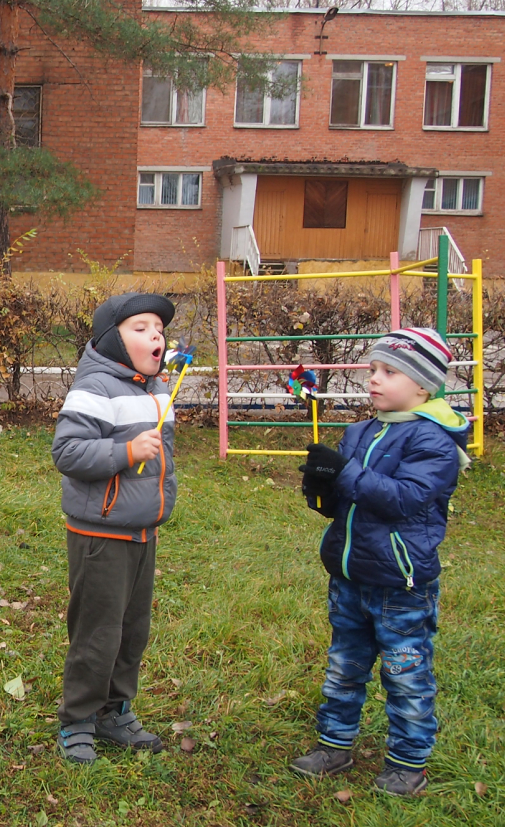 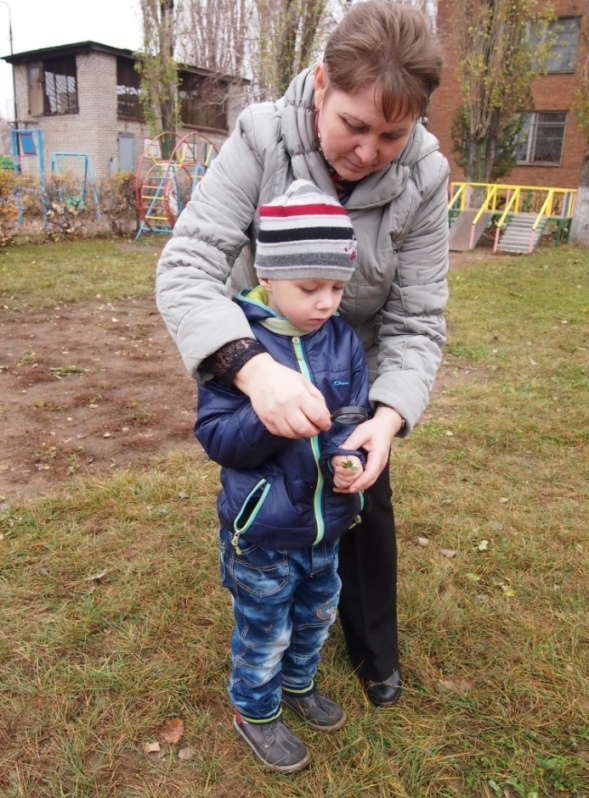 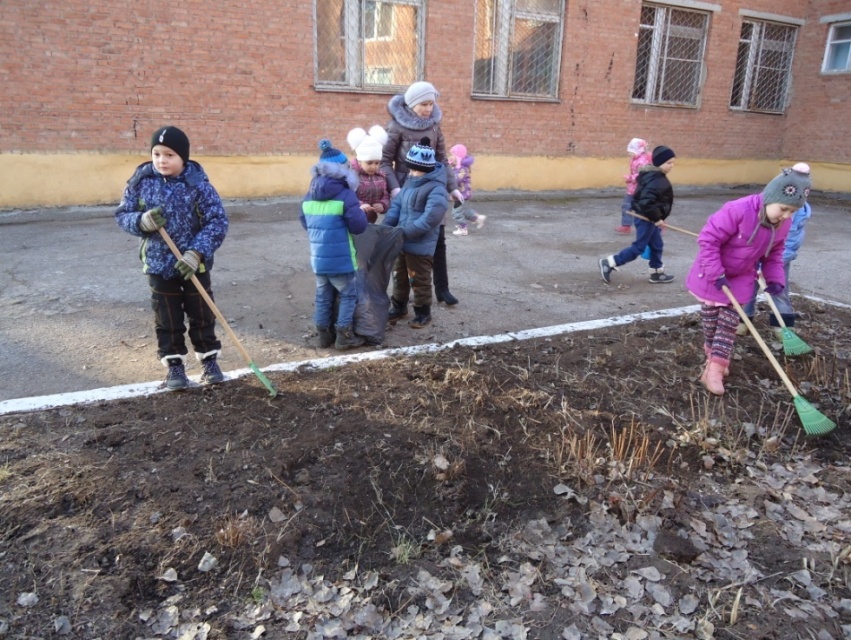 ДатаРежимСовместная деятельность взрослого и детейСовместная деятельность взрослого и детейСовместная деятельность взрослого и детейСамостоятельная деятельность в центрах (уголках) активности Взаимодействие с родителями,социумом Взаимодействие с родителями, социумом ДатаРежимГрупповая и подгрупповая работа Индивидуальная работа Образовательная деятельность в режимных моментах Самостоятельная деятельность в центрах (уголках) активности Взаимодействие с родителями,социумом Взаимодействие с родителями, социумом МартУтро Наблюдения за изменениями, происходящими в природеБеседа «Как в старину весну кликали»Хороводная игра «Веснянка»Дидактическое упражнение «Назови действия, которые происходят весной» Проблемная ситуация «Что здесь случилось?» Работа в книжном уголке Рассматривание иллюстраций, репродукциикартины И. Левитана «Весна. Большая вода»Консультация «Гуляй,  да присматривайся. Учим  детей наблюдать за изменениями в природе»МартНОДО.о «Познавательное развитие» Формирование целостной картины мира  «К нам весна шагает быстрыми шагами»О.о. «Физическое развитие» Физкультурное занятие «Путешествие в весенний лес» (сюжетное)О.о. «Художественно – эстетическое развитие» Рисование « Весеннее небо»О.о «Познавательное развитие» Формирование целостной картины мира  «К нам весна шагает быстрыми шагами»О.о. «Физическое развитие» Физкультурное занятие «Путешествие в весенний лес» (сюжетное)О.о. «Художественно – эстетическое развитие» Рисование « Весеннее небо»О.о «Познавательное развитие» Формирование целостной картины мира  «К нам весна шагает быстрыми шагами»О.о. «Физическое развитие» Физкультурное занятие «Путешествие в весенний лес» (сюжетное)О.о. «Художественно – эстетическое развитие» Рисование « Весеннее небо»О.о «Познавательное развитие» Формирование целостной картины мира  «К нам весна шагает быстрыми шагами»О.о. «Физическое развитие» Физкультурное занятие «Путешествие в весенний лес» (сюжетное)О.о. «Художественно – эстетическое развитие» Рисование « Весеннее небо»Консультация «Гуляй,  да присматривайся. Учим  детей наблюдать за изменениями в природе»МартПрогулка 1Наблюдение за капельюЧтение стихотворения Е. Благининой «Капель»Знакомство с народной пословицей  «Коли капель – в весну раннюю верь»Упражнение на развитие мелкой моторики рук «Нарисуй ручеек»Подвижная игра «Ручеек» Инд. работа по развитию основных видов движений «Перепрыгни через ручеек» Труд на участке «Строим запруды и каналы для корабликов»Беседа «Лужи – хорошо и плохо» Сюжетно-ролевая игра «Телерепортер: Весенний репортаж с улиц города Энгельса»Консультация «Гуляй,  да присматривайся. Учим  детей наблюдать за изменениями в природе»МартВозвращение с прогулки, подготовка к обеду Чтение рассказа Н. Сладкова «Весенние радости. Ручей» Дидактическое упражнение «Ручеек, какой он?» Работа по воспитанию культуры поведения за столом Работа в уголке природы (отмечаем погоду) Консультация «Гуляй,  да присматривайся. Учим  детей наблюдать за изменениями в природе»Март2 половина дня Прослушивание музыкального произведения П.И. Чайковского «Времена года. Март» Инд. работа по  ФЭМП ориентировка во времени(время года, весенние месяца)Игровая ситуация «Учимся убирать кровать» Работа в уголке творчества. Ручной труд «Кораблик» (из разных видов материала)Консультация «Гуляй,  да присматривайся. Учим  детей наблюдать за изменениями в природе»МартПрогулка 2 Наблюдение за птицамиПознавательно исследовательская деятельность «Сравнить галку и грача» Пальчиковая гимнастика «Скворечник»Подвижная игра «Перелет птиц»Дидактическое упражнение«Опиши птицу»  (мнемотехника) Труд в природе –очистить кормушки и насыпать корм для птиц Самостоятельная двигательная деятельность детей (скакалки, мяч, кегли) Консультация «Гуляй,  да присматривайся. Учим  детей наблюдать за изменениями в природе»МартВечер Беседа «Из чего можно вырастить растения» Труд «Посев  семян для рассады» Самостоятельная изобразительная деятельность Консультация «Гуляй,  да присматривайся. Учим  детей наблюдать за изменениями в природе»https://nsportal.ru/blog/detskii-sad/all/2013/08/05/kompleksno-tematicheskiy-...https://pandia.ru/text/78/369/873.phphttps://1tu1.ru/requirements-for-the-structure-of-the-general-educational-program-of-preschool-education-iii.html